Тема: Прикметники – синоніми, антоніми. Пряме і переносне значення прикметників.Мета: актуалізувати знання учнів про прикметник як частину мови; ознайомити учнів із поняттями прикметники-синоніми, прикметники-антоніми, навчити розрізняти прикметники, вжиті в прямому і переносному значенні; розвивати вміння вживати прикметники в усному та писемному мовленні; збагачувати словниковий запас учнів; тренуватися давати повну й вичерпну відповідь на запитання; розвивати творче мислення; виховувати любов до рідної мови, до праці.  Ресурси Матеріали та облажднанняМедіаресурси -малюнки і фотознімки лікарських рослин,-загадки та вірші, -картки із завданнями для індивідуальної, парної та групової роботи, Презентація «Прикметники – антоніми, синоніми. Пряме та переносне значення прикметників»Хід уроку Матеріали Організація класу до урокуСьогодні у нас незвичайний урок,Сьогодні ми зробимо ще один крокВ країну природи, в країну погоди,В країну чудової рідної мови.- Працювати на цьому уроці будемо під гаслом... Щоб прочитати гасло, треба скласти його з розсипаних слів.(Слова прикріплені на магнітній дошці.)Знати, хто, добре, навчати, хоче, того, всеДобре того навчати, хто хоче все знати.Мотивація навчальної діяльностіСьогодні у нас дуже незвичайний урок. Ми з вами познайомимося з чудодійними властивостями лікарських рослин. І відкриємо справжню «Зелену аптеку».А в кінці уроку подивимося, як багато лікарських рослин буде в нашій аптеціі що ви про них дізнались.Аптека зелена, 
Зелена аптека! 
Від тебе й від мене 
Вона недалеко. 
Зелена аптека 
Лежить навкруги: 
Зелені горби 
І зелені луги. 
Зелені сади 
І ліси, і поля,— 
Уся наша рідна, 
Квітуча земля! 
Зелена аптека — 
Це трави  і квіти, 
Що в кошик збирають 
Дорослі і діти. 
Зелена аптека, 
Що бачим навкруг,— 
Це наш помічник 
І хороший наш друг!Актуалізація опорних знань.Вправа «Впізнай квітку»(слайд 2)На попередньому уроці ми розпочали вивчати тему «Прикметник». Давайте згадаємо, що ви дізналися про цю частину мови. А допоможе нам ось таке цікаве завдання. Треба скласти частини вірша і впізнати квітку. Каже ромашка:      «Яка я гарненька, пелюстки в мене такі біленькі».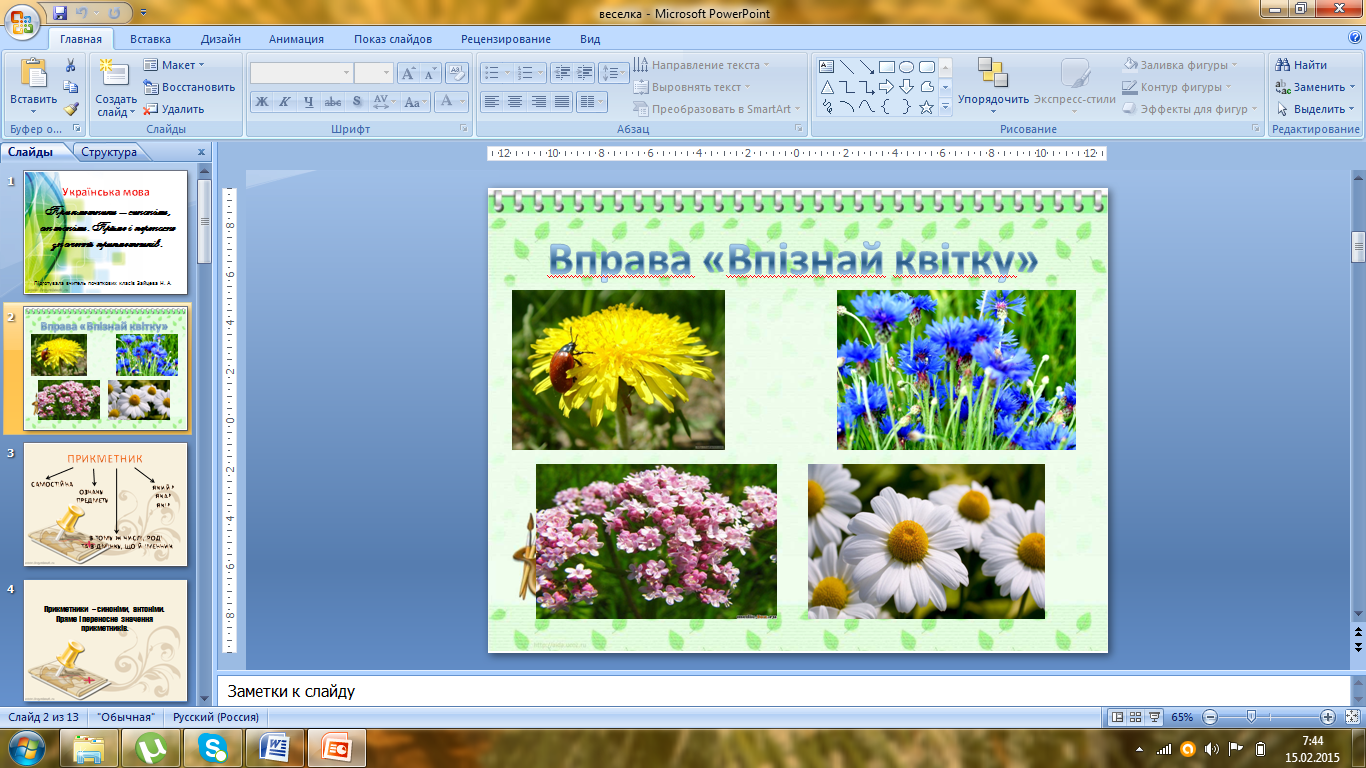 Кульбабка шепоче: «А я вся жовтенька, ніби сонечко ясненьке».Посміхається волошка: «Пелюстки мої синенькі, ніжні, лагідні, гарненькі».Соромлива валер’яна тихо мовить: «Я духмяна, запашиста та терпка». ( після того як добирають правильно рядки, кожну квітку вішають у ЗА та читають властивості)Скажіть які слова допомогли вам впізнати квітку?До якої частини мови відносяться ці слова? (прикметник) Що ви знаєте про прикметник? (слайд 3)З якою частиною мови пов’язані прикметники?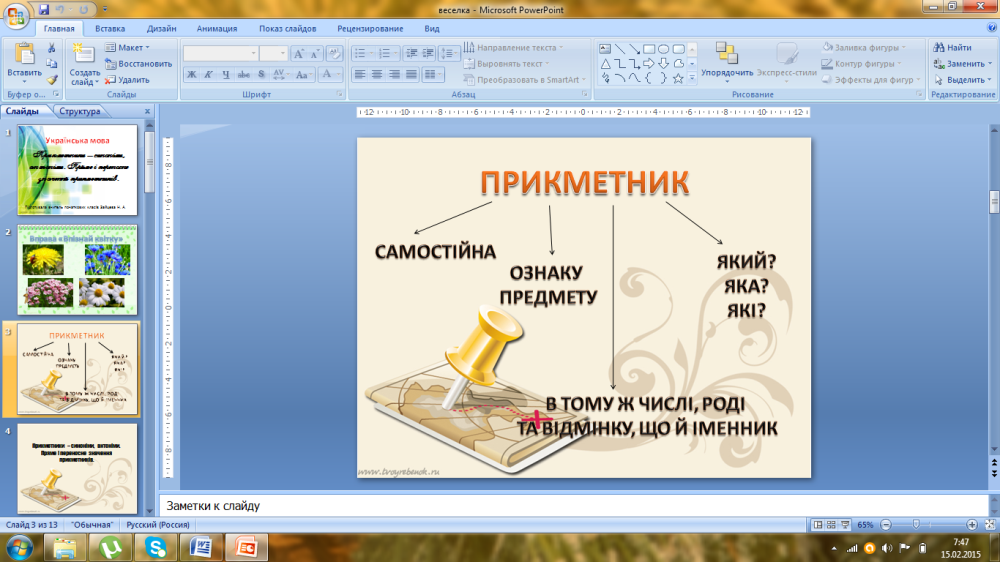 Повідомлення теми та задач урокуСьогодні на уроці ми продовжимо знайомство з цією частиною мови. Тема нашого уроку «Прикметники – синоніми, антоніми. Пряме і переносне значення прикметників». (слайд 4)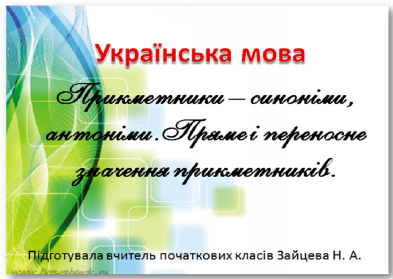 Робота над новим матеріалом.5.1 Спостереження за прикметниками-антонімами.Гра «Знайди пару» (слайд 5)Що таке антоніми?Вам треба дібрати антоніми до поданих прикметників. (учні на дошці)Поганий –         гарнийПрацьовитий – ледачийКолективний –  індивідуальнийКороткий -        довгийПрочитайте слово, використовуючи лише перші літери. (глід)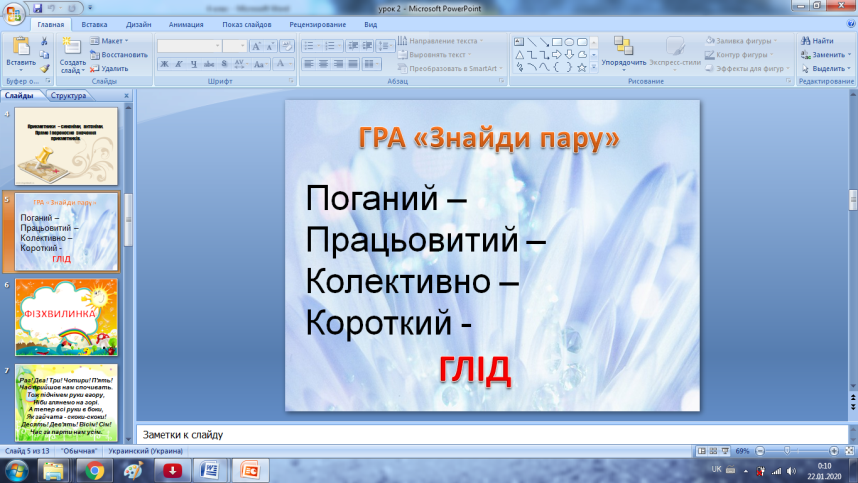 Фізхвилинка Раз! Два! Три! Чотири! П'ять!Час прийшов нам спочивать. Тож піднімем руки вгору,Ніби глянемо на зорі.А тепер всі руки в боки,Як зайчата - скоки-скоки!Десять! Дев'ять! Вісім! Сім!Час за парти нам усім.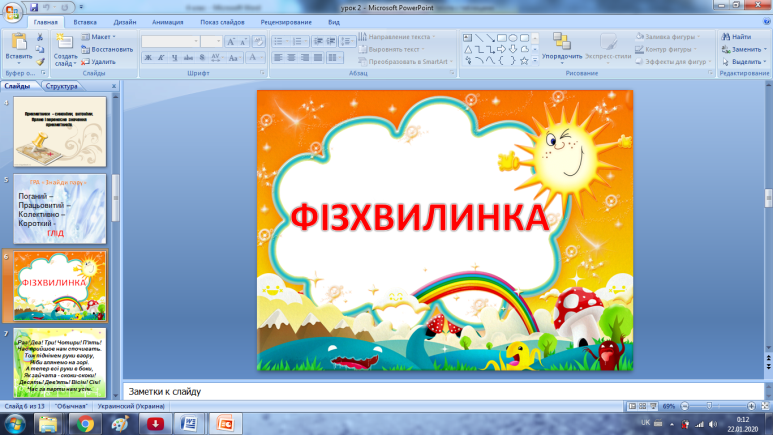 5.2 Спостереження за прикметниками-синонімами.Робота зі словникомДуже часто для того щоб наша мова була багата, гарна, яскрава, ми використовуємо різні слова, але дуже схожі за значенням. Згадайте як ці слова називаються? (синоніми)Сьогодні ми з вами попрацюємо зі словником синонімів. Будемо добирати синоніми до прикметників. А для початку запишемо речення. (учень на дошці)Тихо співають блакитні дзвіночки, які вранці розквітли на лісовій галявині.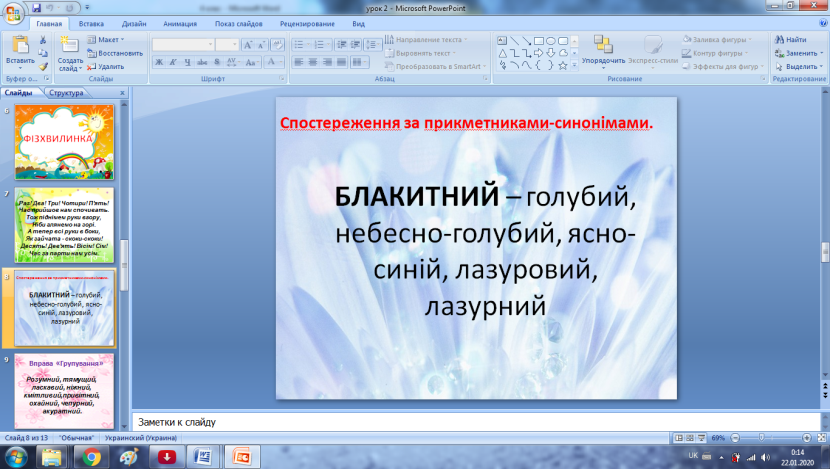 Про що розповідається в реченні? (дзвіночки)Який прикметник до нього відноситься? (блакитний)Випишіть це слово. А тепер давайте знайдемо його у словнику. (стр. 9) (слайд 6)Прочитай які синоніми можна дібрати до слова блакитний.(діти записують у зошити з презентації)Вправа «Групування» (слайд 7)Згрупуйте подані на дошці прикметники в синонімічні ряди. (Слайд 5)Розумний, тямущий, ласкавий, ніжний, кмітливий,привітний, охайний, чепурний, акуратний.- Прочитайте першу групу; другу; третю; четверту. Розумний, тямущий, кмітливий. – І рядЛаскавий, ніжний, привітний. – ІІ рядОхайний, чепурний, акуратний – ІІІ ряд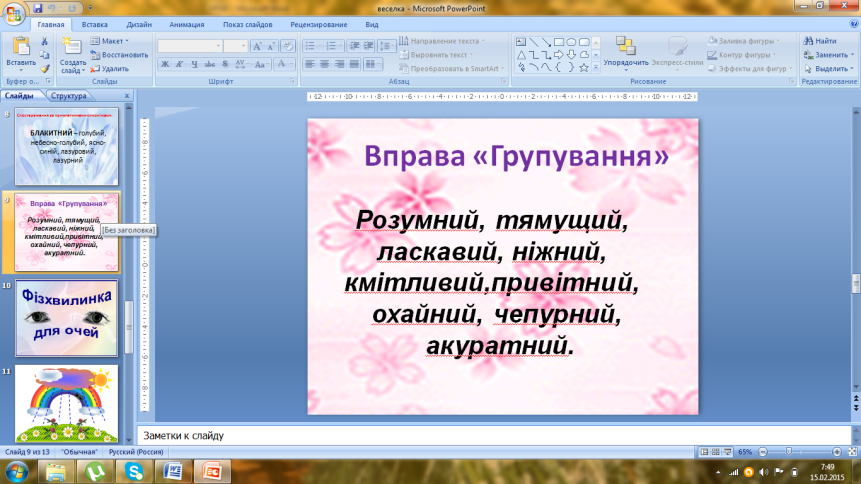 5.3 Розпізнавання слів-прикметників у прямому і переносному значенні.Вправа «Асоціація» (слайд 9)- У тому, щоб наша мова була яскравою, різнобарвною нам допомагають не лише прикметники-синоніми та антоніми, а ще й інші прикметники. А які саме допоможе з'ясувати наступне завдання. - З чим асоціюються у вас слова... золота, золоте ,  золоті, золотий- Доберіть до них два іменники так, щоб утворити словосполучення у прямому і переносному значенні.(Колективна робота. Вчитель працює біля дошки, діти - в зошитах.)                                                  Значенняпряме                                                                      переносне                                каблучка           -                   золота                  -          осіньперо                   - 	                золоте           -     листя, сонце               сережки           - 	                 золоті                 -              руки          годинник         -	                   золотий             -       горицвіт      - Чому ми записали слова-іменники в два стопчики? (Бо одні слова мають пряме значення, а інші - переносне.)- З якою метою ми вживаємо їх у мовленні? (Пряме значення переносимо на інші слова, щоб наше мовлення було яскравішим,образнішим.)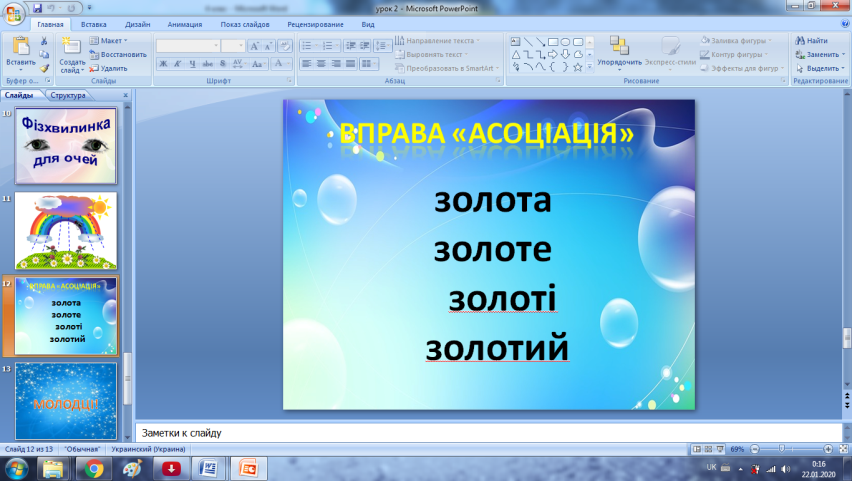 6. Рефлексія - Добігає кінця наш урок. Давайте згадаємо що вивчали на уроці. (антоніми, синоніми, пряме та переносне значення)- Подивіться скільки корисних рослин у нашій Зеленій аптеці. Давайте згадаємо які завдання виконували, щоб зібрати ці рослини? ( складали вірш, повторювали правила, добирали антоніми, синоніми, працювали зі словником,складали слово з перших букв, добирали слова в прямому та переносному значенні)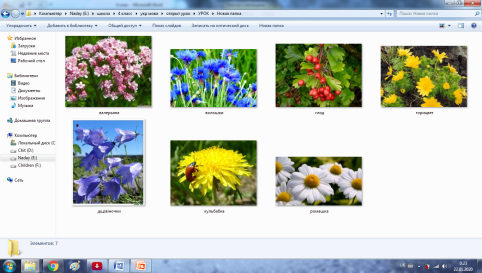 8. Підсумок уроку. - Оцінювання учнів - Д /з. стр. 97 Впр. 212